Sequence n° 2: wave propagation Tidal boreDocument 1: Tidal bores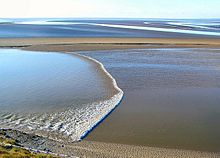 A tidal bore is a tidal phenomenon in which the leading edge of the incoming tide forms a wave (or waves) of water that travels up a river or narrow bay against the direction of the river or bay's current. Bores occur in relatively few locations worldwide, usually in areas with a large tidal range (typically more than 6 meters (20 ft) between high and low tide) and where incoming tides are funneled into a shallow, narrowing river or lake via a broad bay. The funnel-like shape not only increases the tidal range, but it can also decrease the duration of the flood tide, down to a point where the flood appears as a sudden increase in the water level. A tidal bore takes place during the flood tide and never during the ebb tide.Source: wikipediaDocument 2: Arnside bore Watch : https://en.wikipedia.org/wiki/Tidal_bore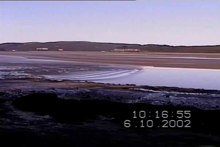 Source: wikipediaDocument 3: Problem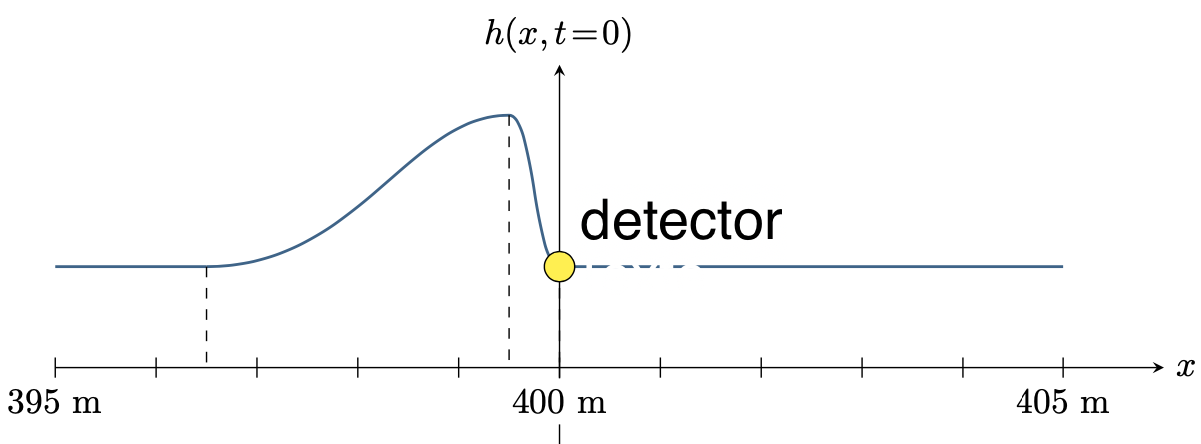 A detector detects a tidal bore at distance x0 = 400m inside the river inlet. The wave has a speed of c = 20 km.h-1. A surfer is waiting for the wave at xsurf = 1,9km on the river. How long will he have to wait for the bore?Understanding tidal bores: vocabularyRead documents 1 and watch document 2. The table below contains definitions. Insert the correct word next to each definition using Document 1. Understanding tidal bores: problemGive a numerical answer to the surfer’s problem in Document 3 ______________________________________________________________________________________Activity summaryWhat you must remember:- propagation- celeritySkills linked to the curriculum:WordDefinitionContre le courantVaguePhénomène de maréeMaréeMarée descendanteMarée montantePeu profondCompétencesCapacités à maitriserAPPFaire le lien entre la situation réelle et le modèle proposé. ANA Caractériser et identifier des ondes transversales et des ondes longitudinales. Représenter et exploiter les graphes des évolutions temporelle et spatiale du phénomène observé. COM Formuler et argumenter des réponses structurées Formuler et présenter une conclusion 